Задание для группы 1ЛД Дисциплина: Иностранный языкЗадание №21. New words, p. 60 (№3): catch – заразиться, catch a cold – простудиться, shiver – дрожать, gargle – полоскать, he was sick of – ему надоело, sausage – колбаса, strengthen – укреплять.2. Read and translate the text “Pete Caught a Cold”, (перевести текст письменно) Once Pete came home from school very early. He did not feel well. He shivered and sneezed at school so the teacher sent him home. Granny told him to go to bed and brought him a hot-water bottle. As Pete had a sore throat and a bad cough Granny gave him a glass of hot milk. She took his temperature. It was high – thirty-seven point nine. Granny called in a doctor over the telephone. The doctor came in two hours. He washed his hands in the bathroom, fried them on a clean towel and came up to Pete. The doctor looked at Pete’s tongue and throat, listened to his heart and lungs, examined his whole body and diagnosed a bad cold. He prescribed to take some medicine. Pete had gargled his throat and stay in bed.In the evening mother put mustard plasters on. Peters back and chest and sat at Pete’s bed reading him an interesting story. For two days Pete had a high temperature. He lost his appetite and became pale. He drank much but at last he was sick of hot milk and drank only tea with lemon.Some days later Pete’s temperature was normal again. He asked Granny for bread and butter and sausage. So one evening when mother came home from her work granny said: “Our boy is well again but he must do regular morning exercises to strengthen his health”.3. Вставьте вместо точек подходящие по смыслу слова или словосочетания, данные ниже: gargled, lost appetite, prescribed, a cough, mustard plasters.1. Pete had __ and his mother out __ on his back. 2. He ___ and became very weak. 3. The doctor ___ some medicine. 4. She ___ her throat three times a day.4. Классификация и образование имени прилагательного (конспект, записать правила в тетрадь и запомнить).Имя прилагательное - это часть речи, которая обозначает признак предмета, например: large - большой, blue - голубой, simple - простой. В предложении они обычно выполняют функцию определения к существительному или именной части составного сказуемого, например: It was early spring. Весна была ранняя. The weather is fine. Погода хорошая.По значению прилагательные бывают качественные (large большой, small маленький, heavy тяжёлый, brave храбрый) и относительные (wooden деревянный, central центральный).По своему составу имена прилагательные в английском языке могут быть простыми, производными и сложными. Простыми называются такие имена прилагательные, которые в исходной (основной) форме не имеют суффикса или префикса. Red красный, long длинный, tall высокий.Производными называются такие имена прилагательные, в составе которых есть суффикс или префикс или тот и другой одновременно. Reasonable -разумный, useful полезный, unreal нереальный, international интернациональный, международныйПроизводные прилагательные содержат в составе слова префиксы и суффиксы. Рассмотрим все случаи:1. При помощи префиксов от других прилагательных: un- (префикс имеет отрицательное значение) При присоединении к исходному прилагательному получается новое прилагательное с противоположным значением: unusial- необычный; in- (также придает отрицательное значение): incomplete- неполный; dis- Образованные прилагательные описывают свойство, качество или характеристику с противоположным значением: discomfort - неудобный.Сложными называются имена прилагательные, которые состоят из двух слов и образуют одно слово с единым значением. Red-hot раскаленный докрасна, Double-edge обоюдоострый Имена прилагательные в английском языке не изменяются ни по родам, ни по падежам, ни по числам.Способы образования прилагательных. Путем присоединения суффиксов.Каждый суффикс имеет свое значение. Суффиксы, указывающие на свойство, качество или характер:  -al: classical - классический, традиционный; -ous: adventurous - безрассудно смелый; -ive: active - деятельный, эффективный,  attractive - заманчивый, привлекательный; -ful (прилагательное, образованное таким способом подчеркивает, что предмет обладает ярко выраженным свойством): сheerful - радостный. Эти суффиксы имеют широкую сферу употребления, как в литературном, так и разговорном английском языке. -ic (описывает качества, связанные с предметами): anarchistic - анархический, acrobatic - акробатический. -ese и -ian - обозначают территориальную или национальную принадлежность: Chinese, Italian. -centric- суффикс указывает на ориентированность на что-либо: еgocentric - эгоцентричный. -less - указывающие на отсутствие свойства или качества: fearless - бесстрашный. -ly- указывает на свойство, присущее исходному слову, а также на периодичность, повтор: daily- ежедневный, costly - дорогой, дорогостоящий. -like указывает на сходство с явлением, предметом: starlike - звездоподобная -proof - указывает на то, что данный предмет защищен, устойчив: waterproof - водонепроницаемый -ward - суффикс указывает на направление: southward - расположенный к югу. -ant - суффикс присоединяется к глагольной основе: dominant - господствующий, доминирующий, elegant - изысканный, элегантный.  -ent : different - различный. -able - образованные прилагательные означают непосредственное воздействие процессов, указанных в глаголах: notice - замечать, примечать), noticeable - приметный. -ible - обозначает такое качество, благодаря которому действие, выраженное глаголом, может быть осуществлено: resistible – отразимый.Домашнее задание для группы: №3: 1, 2, стр. 61. (Тылкина, С. А. Пособие по английскому языку для медицинских училищ [Текст] / С. А. Тылкина, Н. А.  Темчина. – М. : АНМИ, 2012. – 160 с.)1. Упр. 1, стр. 61 (№3). Скажите по-английски.плохо себя чувствовал, его знобило, он чихал, грелка, больное горло, сильный кашель, стакан горячего молока, измерила температуру, температура была высокой, вызвала врача, выслушал сердце и легкие, осмотрел все тело, поставил диагноз, выписал лекарство, полоскать горло, оставаться в постели, потерял аппетит, много пил, стал бледным, то и дело, вполне здоров.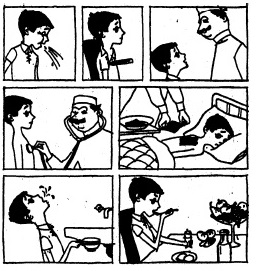 2. Упр. 2, стр. 61 (№3). Опишите рисунки на с. 60. →